Муниципальное    автономное общеобразовательное учреждение средняя 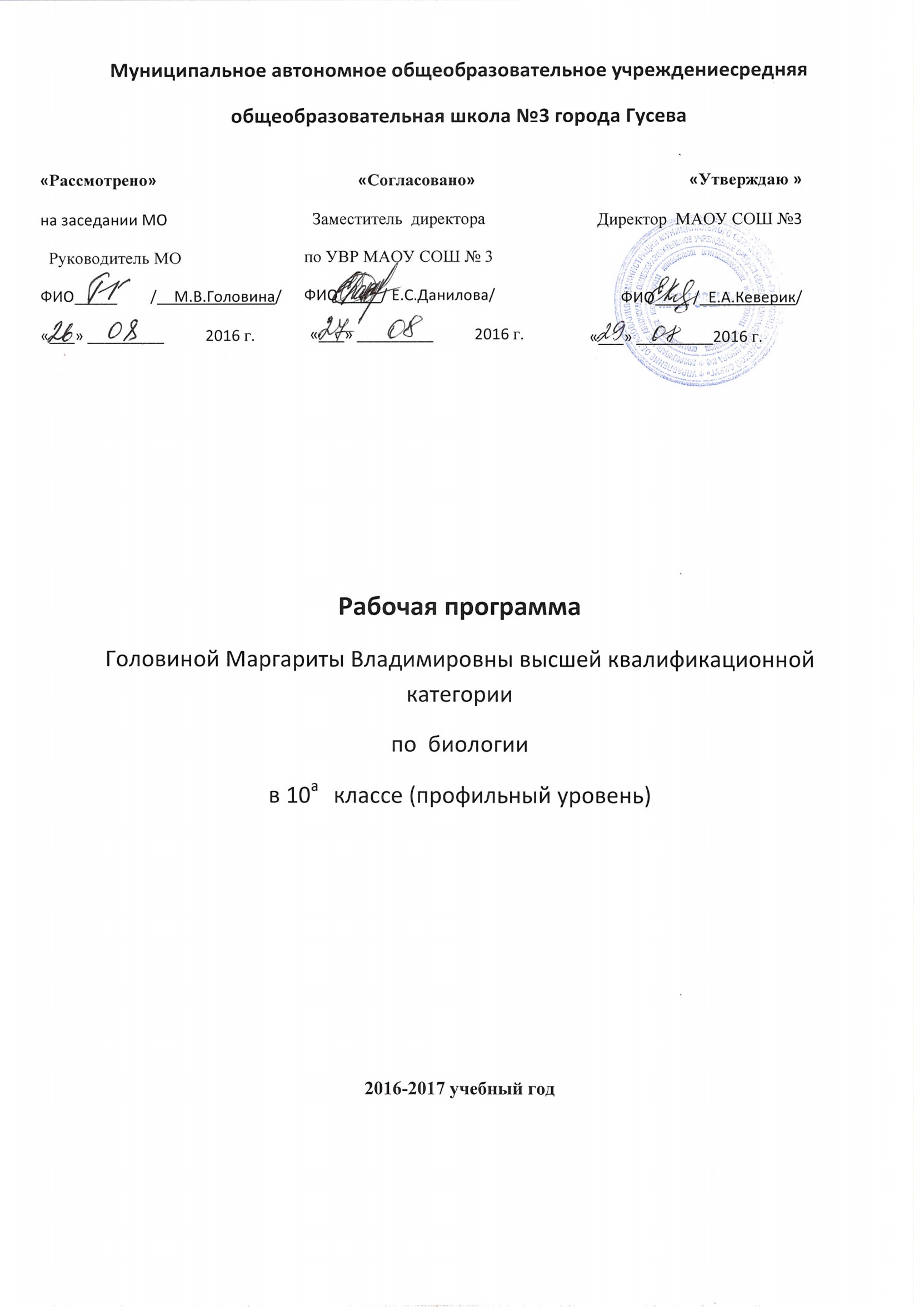 общеобразовательная школа №3 города ГусеваРабочая программа Головиной Маргариты Владимировны высшей квалификационной категориипо  биологии   в 10а   классе (профильный уровень)2016-2017 учебный год                                                                 ПОЯСНИТЕЛЬНАЯ ЗАПИСКА Рабочая программа составлена на основе Федерального Государственного стандарта, Примерной программы среднего (полного) общего образования (профильный уровень) и Программы среднего (полного) общего образования по биологии для 10-11-х классов (профильный уровень) авторов Захарова В.Б., Мамонтова С.Г., Сонина Н.И.  Изучение биологии на профильном уровне направлено на достижение следующей цели: Углубление и расширение образовательной подготовки учащихся в области биологии с ориентацией на их дальнейшую профессиональную специализацию, развитие интеллектуальных и творческих способностей, формирование научного мировоззрения и ценностных ориентаций.  На изучение биологии на профильном уровне отводится 204 часа, в том числе в 10 классе -102 часа, в 11 классе - 102 часа. Согласно действующему Базисному учебному плану, рабочая программа для 10-11 классов предусматривает обучение биологии в объеме 3-х часов в неделю в 10-м классе и 3-х часов в неделю в 11-м классах. В рабочей программе нашли отражение цели и задачи изучения биологии на ступени среднего (полного) общего образования, (профильный уровень):  - освоение знаний об основных биологических теориях, идеях и принципах, являющихся составной частью современной естественно-научной картины мира; о методах биологических наук (цитологии, генетики, селекции, биотехнологии, экологии); строении, многообразии и особенностях биосистем (клетка, организм, популяция, вид, биогеоценоз, биосфера); выдающихся биологических открытиях и современных исследованиях в биологической науке;  - овладение умениями характеризовать современные научные открытия в области биологии; устанавливать связь между развитием биологии и социально-этическими, экологическими проблемами человечества; самостоятельно проводить биологические исследования (наблюдение, измерение, эксперимент, моделирование) и грамотно оформлять полученные результаты; анализировать и использовать биологическую информацию; пользоваться биологической терминологией и символикой;  - развитие познавательных интересов, интеллектуальных и творческих способностей в процессе изучения проблем современной биологической науки; проведения экспериментальных исследований, решения биологических задач, моделирования биологических объектов и процессов;  - воспитание убежденности в возможности познания закономерностей живой природы, необходимости бережного отношения к ней, соблюдения этических норм при проведении биологических исследований;  - использование приобретенных знаний и умений в повседневной жизни для оценки последствий своей деятельности по отношению к окружающей среде, собственному здоровью; выработки навыков экологической культуры; обоснования и соблюдения мер профилактики заболеваний и ВИЧ-инфекции. Принципы отбора основного и дополнительного содержания в рабочую программу связаны с преемственностью целей образования на различных ступенях и уровнях обучения, логикой внутрипредметных связей, а также с возрастными особенностями развития обучающихся. В основе отбора содержания на профильном уровне также лежит знаниецентрический подход, в соответствии с которым обучащиеся должны освоить знания и умения, составляющие достаточную базу для продолжения образования в вузе, обеспечивающие культуру поведения на природе, проведения и оформления биологических исследований, значимых для будущего биолога. Планируемые результаты освоения учебного материала приведены в графе «Требования к уровню подготовки выпускников» и полностью соответствуют стандарту. Требования направлены на реализацию деятельностного, практико-ориентированного и личностно ориентированного подходов: овладение содержанием, значимым для продолжения образования в сфере биологической науки; освоение учащимися интеллектуальной и практической деятельности; овладение биологическими методами исследования. Для реализации указанных подходов, включенные в рабочую программу, требования к Уровню подготовки сформулированы в деятельностной форме. Приоритетами для учебного предмета «Биология» на ступени среднего (полного) общего образования на профильном уровне являются: сравнение объектов, анализ, оценка, решение задач, самостоятельный поиск информации. В тематическое планирование включены темы, отражающие региональный компонент, особое внимание уделяется решению заданий в форме ЕГЭ. Планируемые результаты обучения         Требования на профильном уровне направлены на реализацию деятельностного, практико-ориентированного и личностно-ориентированного подходов: овладение содержанием, значимым для продолжения образования в сфере биологических наук, освоение учащимися интеллектуальной и практической деятельности; овладение биологическими методами исследований. Для реализации указанных подходов, включенные в рабочую программу требования к уровню подготовки сформулированы в деятельностной форме. Приоритетами для учебного предмета «Биология» на ступени среднего (полного) общего образования на профильном уровне являются умения, основанные на более сложных видах деятельности, в том числе творческой: объяснять, устанавливать взаимосвязи, решать задачи, составлять схемы, описывать, выявлять, исследовать, сравнивать, анализировать и оценивать, осуществлять самостоятельный поиск биологической информации. Использование приобретенных знаний и умений в практической деятельности и повседневной жизни подразумевает  требования, выходящие за рамки учебного процесса и нацеленные на решение разнообразных жизненных задачСодержание тем учебного курса (204 часа, 3 часа в неделю)РАЗДЕЛ 1 Введение в биологию (4 часа)Тема 1.1. Предмет и задачи общей биологии. Уровни организации живой материи (2 часа) Биология как наука; предмет и методы изучения в биологии. Общая биология — учебная дисциплина об основных закономерностях возникновения, развития и поддержания жизни на Земле. Общая биология как один из источников формирования диалектико-материалистического мировоззрения. Общебиологические закономерности — основа рационального природопользования, сохранения окружающей среды, интенсификации сельскохозяйственного производства и сохранения здоровья человека. Связь биологических дисциплин с другими науками (химией, физикой, географией, астрономией, историей и др.). Роль биологии в формировании научных представлений о мире. Жизнь как форма существования материи; определение понятия «жизнь». Жизнь и живое вещество; косное, биокосное и биогенное вещество биосферы. Уровни организации живой материи и принципы их выделения; молекулярный, субклеточный, клеточный, тканевый и органный, организменный, популяционно-видовой, биоценотический и биосферный уровни организации живого. ■ Демонстрация. Схемы, отражающие многоуровневую организацию живого (организменный и биоценотический уровни). Тема 1.2. Основные свойства живого. Многообразие живого мира (2 часа) Единство химического состава живой материи; основные группы химических элементов и молекул, образующие живое вещество биосферы. Клеточное строение организмов, населяющих Землю. Обмен веществ (метаболизм) и саморегуляция в биологических системах; понятие о гомеостазе как об обязательном условии существования живых систем. Самовоспроизведение; наследственность и изменчивость как основа существования живой материи, их проявления на различных уровнях организации живого. Рост и развитие. Раздражимость; формы избирательной реакции организмов на внешние воздействия (безусловные и условные рефлексы; таксисы, тропизмы и настии). Ритмичность процессов жизнедеятельности; биологические ритмы и их адаптивное значение. Дискретность живого вещества и взаимоотношение части и целого в биосистемах. Энергозависимость живых организмов; формы потребления энергии. Царства живой природы; естественная классификация живых организмов. Видовое разнообразие крупных систематических групп и основные принципы организации животных, растений, грибов и микроорганизмов. ■ Демонстрация. Схемы, отражающие структуру царств живой природы, многообразие живых организмов. Схемы и таблицы, характеризующие строение и распространение в биосфере растений, животных, грибов и микроорганизмов. ■ Основные понятия. Биология. Жизнь. Основные отличия живых организмов от объектов неживой природы. Уровни организации живой материи. Объекты и методы изучения в биологии. Многообразие живого мира; царства живой природы, естественная система классификации живых организмов. Неорганические и органические молекулы и вещества; клетка, ткань, орган, системы органов. Понятие о целостном организме. Вид и популяция (общие представления). Биогеоценоз. Биосфера. ■ Умения. Объяснять основные свойства живых организмов, в том числе этапы метаболизма, саморегуляцию; понятие гомеостаза и другие особенности живых систем различного иерархического уровня как результат эволюции живой материи. Характеризовать структуру царств живой природы, объяснять принципы классификации живых организмов.■ Межпредметные связи. Ботаника. Основные группы растений; принципы организации растительных организмов, грибов и микроорганизмов. Зоология. Основные группы животных; отличия животных и растительных организмов. Неорганическая химия. Кислород, водород, углерод, азот, сера, фосфор и другие элементы периодической системы Д. И. Менделеева, их основные свойства. Органическая химия. Основные группы органических соединений; биологические полимеры — белки, жиры и нуклеиновые кислоты, углеводы. РАЗДЕЛ 2Происхождение и начальные этапы развития жизни на Земле (14 часов)Тема 2.1. История представлений о возникновении жизни на Земле (4 часа) Мифологические представления. Первые научные попытки объяснения сущности и процесса возникновения жизни. Опыты Ф. Реди, взгляды В. Гарвея, эксперименты Л. Пастера. Теории вечности жизни. Материалистические представления о возникновении жизни на Земле. ■ Демонстрация. Схема экспериментов Л. Пастера. Тема 2.2. Предпосылки возникновения жизни на Земле (5 часов) Предпосылки возникновения жизни на Земле: космические и планетарные предпосылки; химические предпосылки эволюции материи в направлении возникновения органических молекул: первичная атмосфера и эволюция химических элементов, неорганических и органических молекул на ранних этапах развития Земли. Тема 2.3 Современные представления о возникновении жизни на Земле (5 часов) Современные представления о возникновении жизни; теория А. И. Опарина, опыты С. Миллера. Теории происхождения протобиополимеров. Свойства коацерватов: реакции обмена веществ, самовоспроизведение. Эволюция протобионтов: формирование внутренней среды, появление катализаторов органической природы, возникновение генетического кода. Значение работ С. Фокса и Дж. Бернала. Гипотезы возникновения генетического кода. Начальные этапы биологической эволюции: возникновение фотосинтеза, эукариот, полового процесса и многоклеточности. ■ Демонстрация. Схемы возникновения одноклеточных эукариот, многоклеточных организмов, развития царств растений и животных, представленных в учебнике. ■ Основные понятия. Теория академика А. И. Опарина о происхождении жизни на Земле. Химическая эволюция. Небиологический синтез органических соединений. Коацерватные капли и их эволюция. Протобионты. Биологическая мембрана. Возникновение генетического кода. Безъядерные (прокариотические) клетки. Клетки, имеющие ограниченное оболочкой ядро. Клетка — элементарная структурно- функциональная единица всего живого. ■ Умения. Объяснять с материалистических позиций процесс возникновения жизни на Земле как естественное событие в цепи эволюционных преобразований материи в целом. ■ Межпредметные связи. Неорганическая химия. Периодическая система элементов Д. И. Менделеева. Свойства растворов. Теория электролитической диссоциации. Органическая химия. Получение и химические свойства предельных углеводородов. Физика. Ионизирующее излучение; понятие о дозе излучения и биологической защите. Астрономия. Организация планетных систем. Солнечная система, ее структура. Место планеты Земля в Солнечной системе.РАЗДЕЛ 3Учение о клетке (33 часа)Тема 3.1. Введение в цитологию (1 час) Тема 3.2 Химическая организация живого вещества (10 часов) Предмет и задачи цитологии. Методы изучения клетки: световая и электронная микроскопия; биохимические и иммунологические методы. Два типа клеточной организации: прокариотические и эукариотические клетки. Элементный состав живого вещества биосферы. Распространенность элементов, их вклад в образование живой материи и объектов неживой природы. Макроэлементы, микроэлементы; их вклад в образование неорганических и органических молекул живого вещества. Неорганические молекулы живого вещества: вода; химические свойства и биологическая роль: растворитель гидрофильных молекул, среда протекания биохимических превращений; роль воды в компартментализации и межмолекулярных взаимодействиях, теплорегуляции и др. Соли неорганических кислот, их вклад в обеспечение процессов жизнедеятельности и поддержание гомеостаза. Роль катионов и анионов в обеспечении процессов жизнедеятельности. Осмос и осмотическое давление; осмотическое поступление молекул в клетку. Буферные системы клетки и организма. Органические молекулы. Биологические полимеры — белки; структурная организация (первичная, варианты вторичной, третичная и четвертичная структурная организация молекул белка и химические связи, их образующие). Свойства белков: водорастворимость, термолабильность, поверхностный заряд и др.; денатурация (обратимая и необратимая), ренатурация; биологический смысл и практическое значение. Функции белковых молекул. Биологические катализаторы — белки, классификация, их свойства, роль белков в обеспечении процессов жизнедеятельности. Углеводы в жизни растений, животных, грибов и микроорганизмов. Структурно-функциональные особенности организации моно-и дисахаридов. Строение и биологическая роль биополимеров — полисахаридов. Жиры — основной структурный компонент клеточных мембран и источник энергии. Особенности строения жиров и липоидов, лежащие в основе их функциональной активности на уровне клетки и целостного организма. ДНК — молекулы наследственности; история изучения. Уровни структурной организации; структура полинуклеотидных цепей, правило комплементарности (правилоЧаргаффа1), двойная спираль (Уотсон и Крик); биологическая роль ДНК. Генетический код, свойства кода. Редупликация ДНК, передача наследственной информации из поколения в поколение. Передача наследственной информации из ядра в цитоплазму; транскрипция. РНК, структура и функции. Информационные, транспортные, рибосомальные и регуляторные РНК. «Малые» молекулы и их роль в обменных процессах. Витамины: строение, источники поступления, функции в организме. 	Определение нуклеотидных последовательностей (секвенирование) геномов растений и животных. Геном человека. Генетическая инженерия; генодиагностика и генотерапия заболеваний человека и животных. ■ Демонстрация. Объемные модели структурной организации биологических полимеров: белков и нуклеиновых кислот; их сравнение с моделями искусственных полимеров (поливинилхлорид и др.).■ Лабораторные и практические работы 
-  Ферментативное расщепление пероксида водорода в тканях организма.- 
-   Определение крахмала в растительных тканях. 
-  Строение и функции клеток. 
- . Решение задач на ДНК и РНК.Тема 3.3. Строение и функции прокариотической клетки (1 час) Царство Прокариоты (Дробянки); систематика и отдельные представители: цианобактерии, бактерии и микоплазмы. Форма и размеры прокариотических клеток. Строение цитоплазмы бактериальной клетки; локализация ферментных систем и организация метаболизма у прокариот. Генетический аппарат бактерий; особенности реализации наследственной информации. Особенности жизнедеятельности бактерий: автотрофные и гетеротрофные бактерии; аэробные и анаэробные микроорганизмы. Спорообразование и его биологическое значение. Размножение, половой процесс у бактерий; рекомбинации. Место и роль прокариот в биоценозах. ■ Демонстрация. Схемы строения клеток различных прокариот. Тема 3.4. Структурно-функциональная организация клеток эукариот (7 часов) Цитоплазма эукариотической клетки. Мембранный принцип организации клеток; строение биологической мембраны, морфологические и функциональные особенности мембран различных клеточных структур. Органеллы цитоплазмы, их структура и функции. Наружная цитоплазматиче-ская мембрана, эндоплазматическая сеть, аппарат Гольджи, лизосомы; механизм внутриклеточного пищеварения. Митохондрии — энергетические станции-клетки; механизмы клеточного дыхания. Рибосомы и их участие в процессах трансляции. Клеточный центр. Органоиды движения: жгутики и реснички. Цитоскелет. Специальные органоиды цитоплазмы: сократительные вакуоли и др. Взаимодействие органоидов в обеспечении процессов метаболизма. Особенности строения растительных клеток; вакуоли и пластиды. Виды пластид; их структура и функциональные особенности. Клеточная стенка. Особенности строения клеток грибов. Включения, значение и роль в метаболизме клеток. Клеточное ядро — центр управления жизнедеятельностью клетки. Структуры клеточного ядра: ядерная оболочка, хроматин (гетерохроматин и эухроматин), ядрышко. Кариоплазма; химический состав и значение для жизнедеятельности ядра. Дифференциальная активность генов; эухроматин. Хромосомы. Структура хромосом в различные периоды жизненного цикла клетки; кариотип, понятие о гомологичных хромосомах. Диплоидный и гаплоидный наборы хромосом.Клеточные технологии. Стволовые клетки и перспективы их применения в биологии и медицине. Клонирование растений и животных. ■ Демонстрация. Модели клетки. Схемы строения органоидов растительной и животной клеток. Микропрепараты клеток растений, животных и одноклеточных грибов. ■ Лабораторные и практические работы: 
-  Изучение строения растительной и животной клеток под микроскопом. 
 -  Наблюдение за движением цитоплазмы в растительных клетках. Изучение хромосом. Сравнение клеток растительных и животных. 
-  Плазмолиз. Деплазмолиз. Клетки дрожжей.Тема 3.5. Обмен веществ в клетке (метаболизм) (8 часов) Обмен веществ и превращение энергии в клетке — основа всех проявлений ее жизнедеятельности. Каталитический характер реакций обмена веществ. Компартментализация процессов метаболизма и локализация специфических ферментов в мембранах определенных клеточных структур. Автотрофные и гетеротрофные организмы. Пластический и энергетический обмен. Реализация наследственной информации. Биологический синтез белков и других органических молекул в клетке. Транскрипция; ее сущность и механизм. Процессинг иРНК; биологический смысл и значение. Трансляция; сущность и механизм. Энергетический обмен; структура и функции АТФ. Этапы энергетического обмена. Подготовительный этап, роль лизосом; неполное (бескислородное) расщепление. Полное кислородное окисление; локализация процессов в митохондриях. Сопряжение расщепления глюкозы в клетке с распадом и синтезом АТФ. Фотосинтез; световая фаза и особенности организации тилакоидов гран, энергетическая ценность. Темновая фаза фотосинтеза; процессы темновой фазы; использование энергии. Хемосинтез. Принципы нервной и эндокринной регуляции процессов превращения веществ и энергии в клетке. ■ Демонстрация. Схемы путей метаболизма в клетке. Энергетический обмен на примере расщепления глюкозы. Пластический обмен: биосинтез белка и фотосинтез (модели-аппликации). Схемы, отражающие принципы регуляции метаболизма на уровне целостного организма. Тема 3.6. Жизненный цикл клеток (3 часа) Клетки в многоклеточном организме. Понятие о дифференцировке клеток многоклеточного организма. Жизненный цикл клеток. Ткани организма с разной скоростью клеточного обновления: обновляющиеся, растущие и стабильные. Размножение клеток. Митотический цикл: интерфаза — период подготовки клетки к делению, редупликация ДНК; митоз, фазы митотического деления и преобразования хромосом в них. Механизм образования веретена деления и расхождения дочерних хромосом в анафазе. Биологический смысл митоза. Биологическое значение митоза (бесполое размножение, рост, восполнение клеточных потерь в физиологических и патологических условиях). Понятие о регенерации. Нарушения интенсивности клеточного размножения и заболевания человека и животных', трофические язвы, доброкачественные и злокачественные опухоли и др. ■ Демонстрация. Митотическое деление клетки в корешке лука под микроскопом и на схеме. Гистологические препараты различных тканей млекопитающих. Схемы строения растительных и животных клеток различных тканей в процессе деления. Схемы путей регенерации органов и тканей у животных разных систематических групп. ■ Лабораторные и практические работы: 
- Изучение фаз митоза в клетках корешка лука.Тема 3.7. Неклеточные формы жизни. Вирусы и бактериофаги (2часа) Вирусы — внутриклеточные паразиты на генетическом уровне. Открытие вирусов, механизм взаимодействия вируса и клетки, инфекционный процесс. Вертикальный и горизонтальный тип передачи вирусов. Заболевания животных и растений, вызываемые вирусами. Вирусные заболевания, встречающиеся у человека; грипп, гепатит, СПИД. Бактериофаги. ■ Демонстрация. Модели различных вирусных частиц. Схемы взаимодействия вируса и клетки при горизонтальном и вертикальном типе передачи инфекции. Схемы, отражающие процесс развития вирусных заболеваний.Тема 3.8. Клеточная теория (1 час) Клеточная теория строения организмов. История развития клеточной теории; работы М. Шлейдена, Т. Шванна, Р. Броуна, Р. Вирхова и других ученых. Основные положения клеточной теории; современное состояние клеточной теории строения организмов. Значение клеточной теории для развития биологии. ■ Демонстрация. Биографии ученых, внесших вклад в развитие клеточной теории. ■ Основные понятия. Органические и неорганические вещества, образующие структурные компоненты клеток. Прокариоты: бактерии и синезеленые водоросли (цианобактерии). Эукариотическая клетка, многообразие эукариот; клетки одноклеточных и многоклеточных организмов. Особенности растительной и животной клеток. Ядро и цитоплазма — главные составные части клетки. Органоиды цитоплазмы. Включения. Хромосомы, их строение. Диплоидный и гаплоидный наборы хромосом. Кариотип. Жизненный цикл клетки. Митотический цикл; митоз. Биологический смысл митоза. Биологическое значение митоза. Положения клеточной теории строения организмов. ■ Умения. Объяснять рисунки и схемы, представленные в учебнике. Самостоятельно составлять схемы процессов, протекающих в клетке, и локализовать отдельные их этапы в различных клеточных структурах. Иллюстрировать ответ простейшими схемами и рисунками клеточных структур. Работать с микроскопом и изготовлять простейшие препараты для микроскопического исследования. ■ Межпредметные связи. Неорганическая химия. Химические связи. Строение вещества. Окислительно-восстановительные реакции. Органическая химия. Принципы организации органических соединений. Углеводы, жиры, белки, нуклеиновые кислоты. Физика. Свойства жидкостей, тепловые явления. Законы термодинамики.РАЗДЕЛ 4Размножение организмов (7 часов)Тема 4.1. Бесполое размножение растений и животных (2 часа) Формы бесполого размножения: митотическое деление клеток одноклеточных; спорообразование, почкование у одноклеточных и многоклеточных организмов; вегетативное размножение. Биологический смысл и эволюционное значение бесполого размножения. ■ Демонстрация. Способы вегетативного размножения плодовых деревьев и овощных культур. Схемы и рисунки, показывающие почкование дрожжевых грибов и кишечнополостных. Тема 4.2. Половое размножение (5часов) Половое размножение растений и животных. Половая система, органы полового размножения млекопитающих. Гаметогенез. Периоды образования половых клеток: размножение и рост. Период созревания (мейоз); профаза I и процессы, в ней происходящие: конъюгация, кроссинговер. Механизм, генетические последствия и биологический смысл кроссинговера. Биологическое значение и биологический смысл мейоза. Период формирования половых клеток; сущность и особенности течения. Особенности сперматогенеза и овогенеза. Осеменение и оплодотворение. Моно- и полиспермия; биологическое значение. Наружное и внутреннее оплодотворение. Партеногенез. Развитие половых клеток у высших растений; двойное оплодотворение. Эволюционное значение полового размножения. ■ Демонстрация. Микропрепараты яйцеклеток. Схема строения сперматозоидов различных животных. Схемы и рисунки, представляющие разнообразие потомства у одной пары родителей. ■ Основные понятия. Многообразие форм и распространенность бесполого размножения. Биологическое значение бесполого размножения. Половое размножение и его биологическое значение. Органы половой системы; принципы их строения и гигиена. Гаметогенез; мейоз и его биологическое значение. Осеменение и оплодотворение. ■ Умения. Объяснять процесс мейоза и другие этапы образования половых клеток, используя схемы и рисунки из учебника. Характеризовать сущность бесполого и полового размножения. ■ Межпредметные связи. Неорганическая химия. Защита природы от воздействия отходов химических производств. Физика. Электромагнитное поле. Ионизирующее излучение, понятие о дозе излучения и биологической защите. ■ Практические работы: Сравнение бесполого и полового размножения. Сравнение развития растительных и животных клеток. Сравнение митоза и мейоза.РАЗДЕЛ 5Индивидуальное развитие организмов (13 часов)Тема 5.1. Эмбриональное развитие животных (4 часа) Типы яйцеклеток; полярность, распределение желтка и генетических детерминант. Оболочки яйца; активация оплодотворенных яйцеклеток к развитию. Основные закономерности дробления; образование однослойного зародыша — бластулы. Гаструляция; закономерности образования двуслойного зародыша — гаструлы. Зародышевые листки и их дальнейшая дифференцировка. Первичный органогенез (нейруляция) и дальнейшая дифференцировка тканей, органов и систем. Регуляция эмбрионального развития; детерминация и эмбриональная индукция. Роль нервной и эндокринной систем в обес- печении эмбрионального развития организмов. Управление размножением растений и животных. Искусственное осеменение, осеменение in vitro, пересадка зародышей. Клонирование растений и животных; перспективы создания тканей и органов человека.■ Демонстрация. Сравнительный анализ зародышей позвоночных на разных этапах эмбрионального развития. Модели эмбрионов ланцетника, лягушек или других животных. Таблицы, иллюстрирующие бесполое и половое размножение. Тема 5.2. Постэмбриональное развитие животных (2 часа) Закономерности постэмбрионального периода развития. Непрямое развитие; полный и неполный метаморфоз. Биологический смысл развития с метаморфозом. Стадии постэмбрионального развития (личинка, куколка, имаго). Прямое развитие: до- репродуктивный, репродуктивный и пострепродуктивный периоды. Старение и смерть; биология продолжительности жизни. ■ Демонстрация. Таблицы, иллюстрирующие процесс метаморфоза у членистоногих и позвоночных (жесткокрылые и чешуйчатокрылые, амфибии). Тема 5.3. Онтогенез высших растений (4часа) Биологическое значение двойного оплодотворения. Эмбриональное развитие; деление зиготы, образование тканей и органов зародыша. Постэмбриональное развитие. Прорастание семян, дифференцировка органов и тканей, формирование побеговой и корневой систем. Регуляция развития растений; фитогормоны. ■ Демонстрация. Схемы эмбрионального и постэмбрионального развития высших растений. Тема 5.4. Общие закономерности онтогенеза (1 час) Сходство зародышей и эмбриональная дивергенция признаков (закон К. Бэра). Биогенетический закон (Э. Геккель и К. Мюллер). Работы академика А. Н. Северцова, посвященные эмбриональной изменчивости (изменчивость всех стадий онтогенеза; консервативность ранних стадий эмбрионального развития; возникновение изменений как преобразование стадий развития и полное выпадение предковых признаков). ■ Демонстрация. Таблица, отражающая сходство зародышей позвоночных животных. Схемы преобразования органов и тканей в филогенезе. Тема 5.5. Развитие организма и окружающая среда (2 часа) Роль факторов окружающей среды в эмбриональном и постэмбриональном развитии организма. Критические периоды развития. Влияние изменений гомеостаза организма матери и плода в результате воздействия токсичных веществ (табачного дыма, алкоголя, наркотиков и т. д.) на ход эмбрионального и постэмбрионального периодов развития (врожденные уродства). Понятие о регенерации; внутриклеточная, клеточная, тканевая и органная регенерация. Эволюция способности к регенерации у позвоночных животных. ■ Демонстрация. Фотографии, отражающие последствия воздействий факторов среды на развитие организмов. Схемы и статистические таблицы, демонстрирующие последствия употребления алкоголя, наркотиков и табака на характер развития признаков и свойств у потомства. Основные понятия. Этапы эмбрионального развития растений и животных. Периоды постэмбрионального развития. Биологическая продолжительность жизни. Влияние вредных воздействий курения, употребления наркотиков, алкоголя, загрязнения окружающей среды на развитие организма и продолжительность жизни ■ Умения. Объяснять процесс развития живых организмов как результат постепенной реализации наследственной информации. Различать и охарактеризовывать различные периоды онтогенеза и указывать факторы, неблагоприятно влияющие на каждый из этапов развития. ■ Межпредметные связи. Неорганическая химия. Защита природы от воздействия отходов химических производств. Физика. Электромагнитное поле. Ионизирующее излучение, понятие о дозе излучения и биологической защите.РАЗДЕЛ 6 Основы генетики и селекции (30 часов)Тема 6.1. История представлений о наследственности и изменчивости (1 час) Представления древних о родстве и характере передачи признаков из поколения в поколение. Взгляды средневековых ученых на процессы наследования признаков. История развития генетики. Основные понятия генетики. Признаки и свойства; гены, аллельные гены. Гомозиготные и гетерозиготные организмы. Генотип и фенотип организма; генофонд. ■ Демонстрация. Биографии виднейших генетиков. Тема 6.2. Основные закономерности наследственности (15часов) Молекулярная структура гена. Гены структурные и регуляторные. Подвижные генетические элементы. Регуляция экспрессии генов на уровне транскрипции, процессинга и-РНК и трансляции. Хромосомная (ядерная) и нехромосомная (цитоплазматическая) наследственность. Связь между генами и признаками. Закономерности наследования признаков, выявленные Г. Менделем. Гибридологический метод изучения наследственности. Моногибридное скрещивание. Первый закон Менделя — закон доминирования. Второй закон Менделя — закон расщепления. Полное и неполное доминирование. Закон чистоты гамет и его цитологическое обоснование. Множественные аллели. Анализирующее скрещивание. Дигибридное и полигибридное скрещивание; третий закон Менделя — закон независимого комбинирования. Хромосомная теория наследственности. Группы сцепления генов. Сцепленное наследование признаков. Закон Т. Моргана. Полное и неполное сцепление генов; расстояние между генами, расположенными в одной хромосоме; генетические карты хромосом. Генетическое определение пола; гомогаметный и гетерогаметный пол. Генетическая структура половых хромосом. Наследование признаков, сцепленных с полом. Генотип как целостная система. Взаимодействие аллельных (доминирование, неполное доминирование, кодоминирование и сверхдоминирование) и неаллельных (комплементарность, эпистаз и полимерия) генов в определении признаков. Плейотропия. Экспрессивность и пенетрантность гена. ■ Демонстрация. Карты хромосом человека. Родословные выдающихся представителей культуры.■ Лабораторные и практические работы
- Решение генетических задач и составление родословных. Тема 6.3. Основные закономерности изменчивости (6 часов) Основные формы изменчивости. Генотипическая изменчивость. Мутации. Генные, хромосомные и геномные мутации. Свойства мутаций; соматические и генеративные мутации. Нейтральные мутации. Полулетальные и летальные мутации. Причины и частота мутаций; мутагенные факторы. Эволюционная роль мутаций; значение мутаций для практики сельского хозяйства и биотехнологии. Комбинативная изменчивость. Уровни возникновения различных комбинаций генов и их роль в создании генетического разнообразия в пределах вида (кроссинговер, независимое расхождение гомологичных хромосом в первом и дочерних хромосом во втором делении мейоза, оплодотворение). Эволюционное значение комбинативной изменчивости. Закон гомологических рядов в наследственной изменчивости Н. И. Вавилова. Фенотипическая, или модификационная, изменчивость. Роль условий внешней среды в развитии и проявлении признаков и свойств. Свойства модификаций: определенность условиями среды, направленность, групповой характер, ненаследуемость. Статистические закономерности модификационной изменчивости; вариационный ряд и вариационная кривая. Норма реакции; зависимость от генотипа. Управление доминированием. ■ Демонстрация. Примеры модификационной изменчивости.■ Лабораторные и практические работы 
- Изучение изменчивости. Построение вариационной кривой (размеры листьев растений, антропометрические данные учащихся). Тема 6.4. Генетика человека (3часа) Методы изучения наследственности человека: генеалогический, близнецовый, цитогенетический и др. Генетические карты хромосом человека. Сравнительный анализ хромосом человека и человекообразных обезьян. Характер наследования признаков у человека. Генные и хромосомные аномалии человека и вызываемые ими заболевания. Генетическое консультирование. Генетическое родство человеческих рас, их биологическая равноценность. ■ Демонстрация. Хромосомные аномалии человека и их фенотипические проявления.■ Лабораторная работа
- Составление родословных. Тема 6.5. Селекция животных, растений и микроорганизмов (5часов) Центры происхождения и многообразия культурных растений. Сорт, порода, штамм. Методы селекции растений и животных: отбор и гибридизация; формы отбора (индивидуальный и массовый). Отдаленная гибридизация; явление гетерозиса. Искусственный мутагенез. Селекция микроорганизмов. Биотехнология и генетическая инженерия. Трансгенные растения; генная и клеточная инженерия в животноводстве. Достижения и основные направления современной селекции. Значение селекции для развития сельскохозяйственного производства, медицинской, микробиологической и других отраслей промышленности. ■ Демонстрация. Сравнительный анализ пород домашних животных, сортов культурных растений и их диких предков. Коллекции и препараты сортов культурных растений, отличающихся наибольшей плодовитостью. ■ Основные понятия. Ген. Генотип как система взаимодействующих генов организма. Признак, свойство, фенотип. Закономерности наследования признаков, выявленные Г. Менделем. Хромосомная теория наследственности. Сцепленное наследование; закон Т. Моргана. Генетическое определение пола у животных и растений. Изменчивость. Наследственная и ненаследственная изменчивость. Мутационная и комбинативная изменчивость. Модификации; норма реакции. Селекция; гибридизация и отбор. Гетерозис и полиплоидия, их значение. Сорт, порода, штамм. ■ Умения. Объяснять механизмы передачи признаков и свойств из поколения в поколение, а также возникновение у потомков отличий от родительских форм. Составлять простейшие родословные и решать генетические задачи. Понимать необходимость развития теоретической генетики и практической селекции для повышения эффективности сельскохозяйственного производства и снижения себестоимости продовольствия. ■ Межпредметные связи. Неорганическая химия. Защита природы от воздействия отходов химических производств. Органическая химия. Строение и функции органических молекул: белки, нуклеиновые кислоты (ДНК, РНК). Физика. Дискретность электрического заряда. Основы молекулярно-кинетической теории. Статистический характер законов молекулярно-кинетической теории. Рентгеновское излучение. Понятие о дозе излучения и биологической защите. ■ Практические работы: Сравнение процессов оплодотворения у цветковых и позвоночных животных. Сравнение характеристик пород и сортов.Итоговое тестирование (1 час)Учебно– тематическое планированиепо ____биологии______  предметуКласс_____10а____________Количество часовВсего __105___ час; в неделю _3___ час.«Рассмотрено»на заседании МО  Руководитель МО_____	/__М.В.Головина___/ФИО «___» _________	201__г.«Согласовано»  Заместитель  директора  по УВР МАОУ СОШ № 3_____	/_Н.Н.Левковская____/ФИО

«___» _________	201__г.«Утверждаю »Директор  МАОУ СОШ №3____ /_Е.А.Кеверик /ФИО  «___» _________	201__г.№ п/пРаздел/темыКоличество часовЧасы внеаудиторной занятостиПлановые контрольные урокиПлановые контрольные урокиПлановые контрольные уроки№ п/пРаздел/темыКоличество часовЧасы внеаудиторной занятостилабораторные работыпрактическиеработыконтрольные работы1 Введение42Происхождение и начальные этапы1413Учение о клетки3364Размножение организмов7Индивидуальное развитие организмов13 Основы генетики и селекции302Итоговое  тестирование 11Резерв3Итого1052